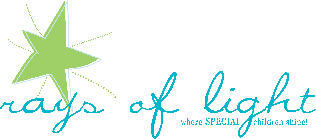 Rayitos de LuzAplicación para Niños con Necesidades Especiales9200 Inwood Road; Dallas, Texas 75220214) 706-9601 o por correo electrónico: acampos@llumc.org_____________________________________________________________________________________Fecha de Aplicación: ________________Información FamiliarNombre del Nino/a: _____________________________________________________________                                             Nombre                           Segundo Nombre                  ApellidoNombre Preferido o Apodo: _______________________________________________________Fecha de Nacimiento: ___________________________                Sexo: _____________________Nombre del Padre: ______________________________________________________________Domicilio: _____________________________________________________________________Teléfono de Casa: _________________________        Del Trabajo: ________________________Celular: __________________________         Correo Electrónico: _________________________Nombre de Madre: _____________________________________________________________Domicilio (si es diferente): ________________________________________________________Teléfono de Casa: _________________________        Del Trabajo: ________________________Celular: _________________________       Correo Electrónico: ___________________________Hermanos/as que también asistirían a la noche de Rayitos de Luz:Nombre:                                                                         Sexo:            Fecha de Nacimiento:_______________________________       ______          __________________________________________________________       ______          __________________________________________________________       ______          __________________________________________________________       ______          ___________________________Contactos en caso de Emergencia (Aparte del Medico):Las personas autorizadas para recoger mis niños/as en caso de emergencia son las siguientes. (Proveer por lo menos una persona con identificación categórica, que es necesaria antes de dejar ir a su hijo/a.)Nombre: __________________________________   Teléfono: ____________________Domicilio: _______________________________________________________________# De Licencia de Manejar: ________________________    Parentesco:_______________Nombre: __________________________________   Teléfono: ____________________Domicilio: _______________________________________________________________# De Licencia de Manejar: ________________________    Parentesco:_______________Información MédicaNombre de Medico Primario: _____________________________________Teléfono: __________________________¿Su niño/a va a necesitar algún tipo de cuidado de enfermería al estar con nosotros como medicamentos, tratamientos respiratorios, alimentación por tubo, ect.?________________________________________________________________________________________________________________________________________________Por favor describa el diagnosis de su niño/a.________________________________________________________________________________________________________________________________________________________________________________________________________________________ Nombre de Hospital Preferido: ______________________________________________Necesidades de Salud (si es aplicable):________________________________________ _________________________________________________________________________________________________________________________________________________Medicamentos: Ponga en lista todos los medicamentos que su niño/a está tomando y el propósito de cada uno. Sea consiente que el personal del programa de respiro NO administrara medicamentos  a SOLO QUE el niño/a este inscrita en el programa de Rayitos de Luz y este bajo el cuidado de nuestras enfermeras. Haga lista de todos los medicamentos (incluyendo medicinas del mostrador) ya sea que vayan a ser dadas durante el tiempo de respiro o no. Medicamentos deben de ser suministradas in botellas de medina con el nombre del niño/a, nombre del medicamento, y la dosis correcta. Una botella por cada medicamento. Toda medicina del mostrador (sin prescripción) debe de ser anotada y firmada por la enfermera.Medicamentos                Dosis              Frecuencia            Horario          Razón por ser dada1.________________   ___________   ___________    __________    ________________   ________________   2.________________   ___________   ___________    __________    ________________   ________________   3.________________   ___________   ___________    __________    ________________   ________________   4.________________   ___________   ___________    __________    ________________   ________________  5. ________________   ___________   ___________    __________    _______________Médicos: (ponga el medico primario primero) Medico: ________________________________  Especialidad: __________________Dirección:______________________________  Teléfono:______________________Medico: ________________________________  Especialidad: __________________Dirección:______________________________  Teléfono:______________________Medico: ________________________________  Especialidad: __________________Dirección:______________________________  Teléfono:______________________Hospitalizaciones:Fecha: __________________ Hospital:______________________ Razón: __________________Fecha: __________________ Hospital:______________________ Razón: __________________Fecha: __________________ Hospital:______________________ Razón: __________________Inmunizaciones:     ¿Esta su niño/a al corriente con sus inmunizaciones?  Si ______ No______Si NO, favor de explicar: ________________________________________________________________________________________________________________________________________Enfermedades de Niños: ¿Padeció su niño/a  algunas enfermedades de niños?  (Sarampión,  Varicela, Paperas, etc.) Sí_____              No_____Fecha y Tipo: _______________________________________________________________________________________________________________________________________________________________________________________________________________________________Alergias: Su niño/a tiene alguna alergia especifica?Drogas: ________________________________________      Reacción: ____________________Comida: _______________________________________       Reacción: ____________________Insectos: ______________________________________        Reacción: ____________________Otros: ________________________________________        Reacción: ____________________Precauciones: Ataques, Asma, etc.__________________________________________________________________________________________________________________________________________________________________________________________________________________________________________Visión:    ________ Normal                 __________ Menoscabo                      ___________CiegoOído:      ________ Normal                 __________ Menoscabo                      __________ Sordo                  __________ Aparato para oírHabilidad: _______ Caminar            ___________ Revolcarse        __________ Sentarse   _________ Control de Cabeza      ___________ Gatea     _________ Soporte Ortopédico ________  Muletas       _________  Silla de Ruedas       _________  AndadorDescriba cualquier posición especial que tenga su niño/a: _____________________________________________________________________________________________________________Habilidades Excretorias:______  Capacitado para ir solo/a______  Capacitado para usar el baño, necesita ayuda. El voluntario o staff puede ayudar en: __________________________________________________________________________________________________________________________________ Está en aprendizaje______ Panales/Pull-UpsHábitos de Comida:Restricciones o alergias: ______________________________________________________________________________________________________________________________________________ Ninguna restricciones______ Nada por la boca______ Solamente comidas blandasPeticiones específicos:__________________________________________________________Se Comunica con Otros Usando:_____ Palabras     _____ Frases      _____ Oraciones   _____ Murmura      _____ Gestos_____ Lenguaje de signos   _____ Necesita interprete      _____ No necesita InterpreteOtro: _________________________________________________________________________Él/Ella Entiende lo Que Otros Dicen:_____  Todo el tiempo_____  Casi todo el tiempo_____  A VecesComportamiento: (marque las que aplican)_____ Extrovertido             _____ Tímido_____ Juega en equipo      _____ Juega Solo_____ Se adapta bien a situaciones nuevas_____ Se le hace difícil adaptarse a situaciones nuevas_____ Reacciona bien al ser corregido_____ Reacciona con dificultad al ser corregido_____ A veces es destructivo_____ A veces amenaza a otros_____ A Veces pega, muerde, o se lastima a si mismo/otros_____ Súper Activo y/o ADDPor favor, describa el Problema de conducta de su niño/a (golpea, huye, tira objetos, propio abuso, etc.): ________________________________________________________________________________________________________________________________________________________________________________________________________________________________________________________________________________________________________________________¿Qué paso anteriormente que causo esta conducta? ¿Es siempre reacción de alguna otra cosa?________________________________________________________________________________________________________________________________________________________________________________________________________________________________________________________________________________________________________________________¿Cuántas veces ocurre esta conducta?______________________________________________________________________________¿Cuál es el escenario más probable que esta conducta suceda? (casa, escuela, trabajo, con desconocidos, etc.) ____________________________________________________________________________________________________________________________________________________________¿Cuál es la manera más exitosa de tratar con esta conducta?__________________________________________________________________________________________________________________________________________________________________________________________________________________________________________¿Puede sugerir algún refuerzo positivo para su niño/a (artículos o experiencias que su niño/a disfruta mucho)?__________________________________________________________________________________________________________________________________________________________________________________________________________________________________________Al separarse de sus padres mi niño/a reacciona con: _________________________________________________________________________________________________________________Mi niño/a se conforma mejor con: _______________________________________________________________________________________________________________________________Mi niño/a deja saber lo que quiere o necesita con: __________________________________________________________________________________________________________________Otras Cosas que me gustaría saber de tu niño/a:Tenemos una mascota(s) llamado/a: ________________________________________________El juguete/peluche favorito: _______________________________________________________	¿El juguete vendrá con el niño/a?   Si ______ (Póngale su nombre)      No ______ El color(es) favorito: _____________________________________________________________Aversiones que le causa terror (ejemplo: perros, ruidos fuertes, ciertas actividades, etc.):____________________________________________________________________________________________________________________________________________________________Actividades su niño/a disfruta (por favor circule los que apliquen)Películas         Burbujas         Legos         Música          Leer libros         Gimnasio         Manualidades Títeres          Perros de terapia      Entretenimiento en Vivo          Rompecabezas           Pasearse por los pasillos         Bloques de JuegoCONVENIO DE PERMISO/AUTORIZACIONLea con cuidado las siguientes declaraciones y firme con iniciales en el espacio designado indicando que leo, entendió y está de acuerdo con las provisiones.________ Todos los datos pertinente acerca de mi niño/a de necesidades especiales han sido reveladas a Lovers Lane United Methodist Church  y acepto toda la responsabilidad si falle hacerlo.________ Si mi niño/a se inscribió en el programa de Medical Repite dicha Iglesia contratara enfermeras tituladas registradas y vocacionales para que le provean cuidado.  Autorizo la organización de enfermeras que proveen el  tratamiento o procedimientos a mi niño/a mientras este en este programa. Autorizare por escrito instrucciones y todas las provisiones y equipo necesario para los procedimientos.________ Entiendo que los niños/a que no están escribidos en el Medical Repite Program, recibirán cuidado por voluntarios entrenados y enfermeras voluntarias. También reconozco que medicamentos y tratamientos no deben ser administrados por enfermeras voluntarias o cualquier miembro del consejo de Respite.________ Supliré todo lo necesario para mi niño/a  comida, bebidas, merienda y panales/toallitas para limpiar.________ En caso de una emergencia o accidente, le llamaran a EMS (911). Autorizo a EMS que apliquen el tratamiento que ellos consideren necesario, ya sea tratamiento médico, medicaciones o equipo. Seré responsable de pagar todos los cargos del servicio de emergencia de mi niño/a, como EMS, hospital y medico______ COMO PARTE DE LA CONSIDERACION DE MI NINO/A, ___________________________ SEA PERMITIDO/A EN INSCRIBIRSE Y PARTICIPAR EN ESTAS ACTIVIDADES, YO POR PRESENTE ASUMO TODO RIESGO QUE SEA CONECTADO CON LA PARTICIPACION DE MI NINO/A EN CADA ACTIVIDAD. YO (INDIVIDUALMENT Y DE PARTE DE MI NINO/A) ESTOY DE ACUERDO EN LIBRAR A RAYS OF LIGHT (RAYITOS DE LUZ), LOVERS LANE UNITED METHODIST CHURCH, SUS DIRECTORES Y FIDEICOMISARIOS, PERSONAL, REPRESENTANTES, VOLUNTARIOS, Y  OTROS AGENTES PARA CUALQUIER Y TODA RECLAMACION BASANDO EN ALGUNA OCCURENCIA EN CONNECION CON LA PARTICIPACION DE MI NINO/A EN ACTIVIDADES QUE PUEDA RESULTAR EN LESION, DANO, O OTROS PERJUICIOS A MI NINO/A O FAMILIA, INCLUYENDO PERO NO LIMITADO A CUALQUIER RECLAMACION RESULTANDO DE NEGLIGENCIA, Y POR PRESENTE RENUNCIO TALES RECLAMOS.Confirmo con mis iniciales que leí las declaraciones del convenio permiso/autorizaciones y estoy de acuerdo con los términos designados en cada uno.Firma: _________________________________________    Fecha: _____________________                                         (Padre o Guardián)Autorización de PublicidadNight Lights es un programa de Descanso desenado para minorar el estrés de las familias que cuidan a un niño/a con necesidades especiales.  Queremos alcanzar todas las familias posible por eso queremos hacer público este programa. El uso de su nombre, y la de sus niños/as  o retrato es totalmente voluntario. Si quiere participar in este esfuerzo de ayudar a otras familias familiarizarse con este programa favor de llenar esta forma y nos la regresa. SI / NO doy permiso para que _____________________________________ sea fotografiado/a. La foto puede ser usada para hacer publicidad por medios de la prensa y otros editoriales positivos acerca del programa de descanso.Firma: _________________________________________    Fecha: _____________________                                         (Padre o Guardián)Revisado Por: _________________________________________ Fecha: ___________________